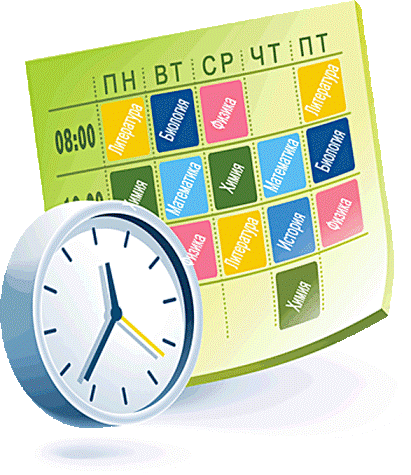 График проведения ВПР в 2018г.*- участие образовательных организаций в проведении ВПР в 6-х и 11-х классов не является обязательным, решение принимает сама образовательная организация (Письмо Рособрнадзора от 17.01.2018г. № 05-11)Предмет4 класс5 класс6 класс*11 класс*Русский язык17апреля - диктант
19 апреля  - тест17 апреля25 апреля-Математика24 апреля19 апреля18 апреля-Окружающий мир26 апреля---История-24 апреля15 мая21 мартаБиология-26 апреля20 апреля12 апреляГеография--27 апреля3 апреляИностранный яз.---20 мартаХимия---5 апреляФизика---10 апреляОбществознание--11 мая-